Porcieu, le 7 février 2022Madame, Monsieur, A l’occasion de notre concours de Chiens de Sauvetage en Eau douce du 5 juin 2022, Lac Leman , Parc du Miroir , 74500 Publier-Amphion, Nous vous proposons de réserver le repas de midi à l’aide du bulletin ci-dessous à nous retourner au plus tard le 25 mai 2022 (Clôture des engagements) au tarif de 16€ tout compris :Espérant avoir le plaisir de vous accueillir ainsi que des équipes de votre Club, et vous remerciant par avance de votre participation, Nous vous prions de recevoir, Madame, Monsieur, nos plus cordiales salutations   _______________________________________________________________________________Fiche réservation de repasSignature :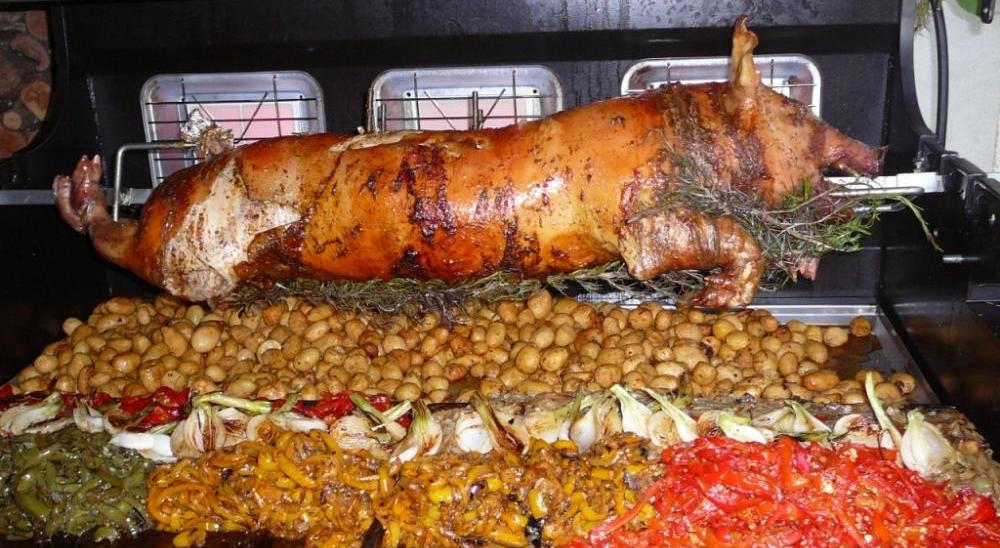 Salade composéePorcelet à la BrocheGratin DauphinoisTomates ProvençalesFromagesDessert§§§§Café et Boissons comprises Pour le Comité du CCIS, La PrésidenteMartine DonzeNom, PrénomNombre de repasTotal en €